Об утверждении Положенияо местной организации ВОСЦентральное правление ВОС постановляет:1. Утвердить Положение о местной организации Общероссийской общественной организации инвалидов «Всероссийское ордена Трудового Красного Знамени общество слепых» (прилагается).2. Считать утратившим силу постановление Центрального правления ВОС от 25 апреля 2012 года № 4-5 «Об утверждении Положения о местной организации Общероссийской общественной организации инвалидов «Всероссийское ордена Трудового Красного Знамени общество слепых».Президент ВОС                              А.Я.Неумывакин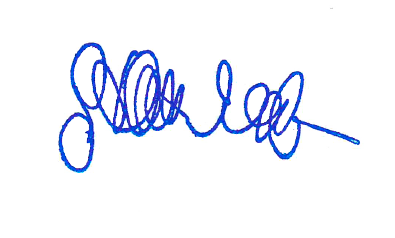 УТВЕРЖДЕНОпостановлением ЦП ВОСот 19.12.2019 № 12-2ПОЛОЖЕНИЕо местной организации Общероссийской общественнойорганизации инвалидов «Всероссийское ордена ТрудовогоКрасного Знамени общество слепых»I. Общие положения1. Местная организация Общероссийской общественной организации инвалидов «Всероссийское ордена Трудового Красного Знамени общество слепых» (МО ВОС) является основой ВОС и структурным подразделением (филиалом) региональной организации (РО) ВОС, ведущим непосредственную работу по защите прав и интересов инвалидов по зрению, оказанию им содействия в социальной поддержке, реабилитации, абилитации, обеспечении равных возможностей.2. Местная организация ВОС создается правлением РО ВОС, по согласованию с ЦП ВОС (постановление ЦП ВОС), при наличии не менее 15 членов ВОС на территории одного или нескольких муниципальных образований. Кроме этого, в РО ВОС могут создаваться местные организации, объединяющие отдельные категории членов ВОС по общим интересам.При необходимости по решению ЦП ВОС местная организация может создаваться и на территории субъекта РФ.3. Местная организация ВОС:3.1. Осуществляет свою деятельность на основании законодательства Российской Федерации, субъекта РФ, органа(ов) местного самоуправления, Устава ВОС, Положения о РО ВОС, других нормативных актов ВОС и настоящего Положения. Она подчиняется непосредственно правлению региональной организации ВОС.3.2. Взаимодействует с органами местного самоуправления, социальной защиты и занятости населения, культуры, здравоохранения, образования и спорта, с организациями всех форм собственности, в том числе, структурными подразделениями других общественных объединений и представляет в них интересы инвалидов по зрению.3.3. По решению правления региональной организации ВОС может иметь штамп установленного образца.3.4. В соответствии с Гражданским Кодексом РФ (ст.55) и Уставом ВОС (ст. 11) не является юридическим лицом.4. Ответственность за организацию работы, правильность оформления документов и использования денежных средств местной организации ВОС возлагается на председателя местной организации ВОС.Ответственность за сохранение материальных ценностей и денежных средств, ведение делопроизводства возлагается на секретаря местной организации ВОС.5. Для установления более тесной связи с инвалидами по зрению и организации с ними индивидуальной работы решением правления РО ВОС в местной организации могут создаваться группы ВОС при наличии не менее 3-х членов ВОС.Группы ВОС работают под руководством бюро местной организации ВОС и осуществляют свои функции в соответствии с задачами местной организации ВОС, определенными Уставом ВОС и настоящим Положением.Основные усилия группа ВОС направляет на индивидуальную работу с инвалидами по зрению, на содействие решению их социально-бытовых проблем.Для организации работы группы избирается групорг.Реорганизация (слияние, присоединение, разделение, выделение, преобразование) групп ВОС осуществляется решением бюро по согласованию с правлением РО ВОС.II. Цели, задачи, функции и права местной организации ВОС6. Основной целью местной организации ВОС является: непосредственное участие в выполнении уставных задач Всероссийского общества слепых по защите прав и интересов каждого члена ВОС. Местная организация ВОС оказывает содействие членам ВОС:- в комплексной реабилитации и абилитации;- в улучшении материально-бытовых условий членов ВОС;- в приобщении их к труду;- в получении ими образования;- в приобщении к культуре и спорту;- в создании им равных возможностей;- их интеграции в общество.7. Для достижения указанных целей местная организация ВОС решает следующие основные задачи и осуществляет следующие направления и виды деятельности:7.1. Выявляет инвалидов по зрению, ведет их учет и вовлекает в члены ВОС.7.2. Привлекает зрячих граждан РФ к работе в ВОС для обеспечения выполнения уставных задач.7.3.Способствует созданию условий для развития личности инвалидов по зрению, их нравственно-эстетического воспитания, повышения уровня правовых знаний и организует проведение с ними индивидуальной работы.7.4. Участвует в осуществлении мероприятий по социальной защите, реабилитации и абилитации инвалидов по зрению. Способствует практической реализации их прав, а также льгот, определенных законами РФ, субъекта РФ, нормативными актами органов местного самоуправления.7.5. Совместно с органами государственной власти и органами местного самоуправления (социальной защиты, культуры, образования, спорта) способствует созданию необходимых условий для адаптации инвалидов по зрению и реализации ими своих гражданских прав и обязанностей.7.6. Содействует реализации мероприятий по улучшению жилищно-бытовых условий и материального положения членов ВОС.Содействует всестороннему обслуживанию ветеранов ВОС, участников Великой Отечественной войны и приравненных к ним лиц, других членов ВОС, требующих особой социальной защиты.7.7. Проводит с инвалидами по зрению – членами ВОС социокультурную, физкультурно-оздоровительную работу и спортивные мероприятия.Содействует участию инвалидов по зрению в социокультурных и спортивных мероприятиях, проводимых в клубах, Домах культуры и Культурно-спортивных реабилитационных центрах ВОС, а также органами местного самоуправления. Организует работу художественной самодеятельности, групп здоровья, спортивных секций, кружков по интересам.7.8. Содействует повышению образовательного уровня членов ВОС, освоению незрячими и слабовидящими чтения и письма по системе Брайля, компьютерной техники и современных информационных технологий.7.9. Способствует трудоустройству инвалидов по зрению, их предпринимательской и индивидуально-трудовой деятельности, ведению ими подсобного хозяйства.7.10. Поддерживает деловые контакты с органами местного самоуправления, организациями всех форм собственности, структурными подразделениями других общественных объединений с целью решения проблем инвалидов по зрению.Участвует в разработке и реализации территориальных программ социальной поддержки инвалидов по зрению.7.11. Привлекает средства из местных бюджетов и пожертвования для выполнения уставных задач. Принимает участие в конкурсах, проводимых органами государственной власти различных уровней, общественными организациями, с целью получения субсидий и грантов на социальную поддержку инвалидов по зрению.7.12. Содействует органам местного самоуправления в разработке и осуществлении мер по созданию доступной для инвалидов среды жизнедеятельности, обеспечению безопасности их передвижения, беспрепятственного доступа к объектам социальной инфраструктуры.7.13. Осуществляет контроль выполнения членами ВОС уставных обязанностей, проводит разъяснительную работу по бережному отношению к членскому билету ВОС.Каждый случай утери членского билета ВОС тщательно расследуется бюро МО и по нему принимается соответствующее решение, в том числе о выдаче нового членского билета ВОС.7.14. Оказывает содействие инвалидам по зрению в получении технических средств реабилитации в соответствии с индивидуальной программой реабилитации и абилитации, региональной программой поддержки инвалидов, в обучении пользования техническими средствами реабилитации.7.15. Поддерживает постоянную связь с детскими учреждениями, работающими с детьми с нарушениями органов зрения, выявляет и учитывает детей – инвалидов по зрению.8. Местная организация ВОС, объединяющая на соответствующей территории незрячих специалистов, выполняет следующие дополнительные функции, осуществляя их через региональную организацию:8.1. Выявляет незрячих специалистов среди работников интеллектуального труда, а также инвалидов по зрению, имеющих высшее и среднее специальное образование, вовлекает их в члены ВОС и привлекает к работе в организациях ВОС.8.2. Способствует поступлению членов ВОС в учебные заведения, их адаптации в коллективе студентов учебного заведения.8.3. Способствует трудоустройству впервые освидетельствованным инвалидам по зрению из числа специалистов с учетом их профессиональных возможностей и улучшению условий их работы.8.4. Через региональную организацию взаимодействует с Центрами реабилитации ВОС, школами для слепых и слабовидящих детей, с государственными центрами реабилитации инвалидов с целью решения проблем незрячих специалистов.8.5. Активно взаимодействует со спецбиблиотекой для слепых, библиотеками учебных заведений, публичными и научными библиотеками с целью привлечения для обслуживания незрячих специалистов, студентов вузов и учащихся школ – инвалидов по зрению.8.6. Планирует проведение лекционно-просветительской работы через РО ВОС, в том числе силами членов ВОС из числа работников интеллектуального труда, среди инвалидов по зрению в местных организациях и учреждениях РО ВОС.9. Местная организация ВОС дома-интерната для престарелых и инвалидов организует досуг инвалидов по зрению, привлекает их к общественно-полезному труду в хозяйстве дома-интерната, организует с ними культурно-досуговую работу с учетом возраста и состояния здоровья, оказывает помощь в поддержании связей с родственниками и трудовыми коллективами, где они работали.Работает в тесном взаимодействии с местными организациями ВОС, расположенными на территории соответствующих муниципальных образований, органами местного самоуправления.10. Местная организация ВОС имеет право:10.1. Самостоятельно, в пределах своих полномочий, определять направления и методы своей работы, обращаться в органы местного самоуправления и организации на местном уровне с предложениями и просьбами по решению проблем инвалидов по зрению.10.2. Распространять информацию о деятельности организации и возможностях незрячего человека.10.3. Участвовать в выработке законодательных и нормативных правовых актов органов местного самоуправления по проблемам, касающимся интересов инвалидов и их организаций.10.4. Участвовать в избирательных кампаниях и референдумах в соответствии с федеральными законами и законами субъекта Российской Федерации.10.5. Выступать с инициативами и готовить свои предложения в органы местного самоуправления, социальной защиты и центры трудовой занятости населения по различным вопросам, касающимся инвалидов по зрению.10.6. Вносить предложения правлению РО ВОС по всем вопросам деятельности местной и региональной организаций ВОС.10.7. Представлять и отстаивать интересы инвалидов по зрению в органах местного самоуправления, судебных органах и на предприятиях, организациях и учреждениях всех форм собственности.10.8. Устанавливать взаимосвязи с благотворительными фондами и иными благотворительными организациями, организовывать работу по привлечению бюджетных средств и добровольных пожертвований на уставную деятельность.10.9. Представлять в правление РО ВОС предложения о поощрении и награждении членов ВОС за активную работу по выполнению ими уставных задач, в том числе наградами субъекта РФ и муниципальными наградами.11. Местная организация ВОС содержится за счет бюджета региональной организации ВОС, а также других, не запрещенных законодательством, источников (местный бюджет, пожертвования).III. Руководящие органы местной организации ВОС12. Высшим руководящим органом местной организации ВОС является собрание членов ВОС или конференция МО ВОС, которые проводятся по мере необходимости, но не реже одного раза в год. Отчетно-выборное собрание или конференция МО ВОС проводятся один раз в 5 лет.Собрания в группах ВОС проводятся по мере необходимости. Выборы групорга проводятся на отчетно-выборном собрании членов группы ВОС на период полномочий до очередного или внеочередного собрания группы ВОС.В МО ВОС по согласованию с правлением РО ВОС может созываться конференция. Норму представительства на конференцию от групп в соответствии с Уставом ВОС определяет правление региональной организации ВОС.Согласование с правлением региональной организации предполагает рассмотрение данного вопроса на его заседании с принятием соответствующего постановления. Делегаты на конференцию МО ВОС избираются из числа членов ВОС на общих собраниях в группах ВОС данной организации. Избранными делегатами на конференцию МО ВОС считаются лица, получившие более 50% голосов участников собраний.Для проведения годовых отчетных и внеочередных конференций в МО ВОС делегаты избираются заново, начиная с внеочередных (очередных) собраний в группах ВОС с обязательным оглашением повестки дня годовой отчетной или внеочередной конференции в МО ВОС.Полномочия делегатов конференции местной организации ВОС подтверждаются протоколами собраний групп. Собрание местной организации и группы ВОС считается правомочным, если в его работе участвуют более половины членов ВОС, состоящих на учете в данной организации или группе.Конференция местной организации правомочна при участии в ней более половины избранных делегатов. Решения собраний (конференций) МО ВОС принимаются тайным, открытым или поименным голосованием. Решения считаются принятыми, если за них проголосовало более половины присутствующих участников собрания или делегатов конференции.13. Отчетно-выборное собрание (конференция) местной организации ВОС:13.1. Заслушивает отчетные доклады о работе бюро и контрольно-ревизионной комиссии местной организации, дает оценку их работе.Отчетные доклады предварительно заслушиваются и утверждаются на заседаниях бюро и КРК МО соответственно. 13.2. Определяет направления деятельности местной организации ВОС, пути и меры по выполнению решений вышестоящих постоянно действующих руководящих органов ВОС и своих собственных.13.3. Избирает и досрочно прекращает полномочия председателя местной организации. Избрание председателя местной организации осуществляется по представлению председателя РО ВОС. Кандидатура председателя МО ВОС может выдвигаться и членами ВОС - участниками собрания или делегатами на конференции МО ВОС.Избирая председателя местной организации ВОС одновременно избирает его председателем бюро местной организации ВОС.Избирает и досрочно прекращает полномочия председателя контрольно-ревизионной комиссии местной организации ВОС.13.4. Избирает и досрочно прекращает полномочия членов бюро и членов КРК местной организации ВОС в количестве, установленном собранием (конференцией). Кандидатуры членов бюро и членов КРК местной организации предлагают соответственно вновь избранный председатель местной организации и председатель КРК местной организации.Сроки полномочий членов бюро, контрольно-ревизионной комиссии и выборных должностных лиц местной организации ВОС заканчиваются в период проведения очередных или внеочередных отчетно-выборных собраний (конференций) МО ВОС.13.5. Избирает делегатов на конференцию региональной организации ВОС по норме представительства, определенной правлением региональной организации.13.6. Решает другие вопросы, связанные с деятельностью местной организации ВОС.14. Ежегодные отчетные собрания (конференции) местной организации решают вопросы своей деятельности, определенные Уставом ВОС и настоящим Положением.15. Постоянно действующим руководящим органом местной организации является бюро.Бюро местной организации ВОС в период между собраниями (конференциями) организует работу местной организации ВОС по выполнению уставных задач, постановлений вышестоящих постоянно действующих руководящих органов ВОС, решений собраний (конференций) местной организации ВОС и своих собственных.Заседания бюро местной организации проводятся по мере необходимости, но не реже одного раза в два месяца. Внеочередное заседание бюро может быть проведено по требованию более половины членов бюро или по инициативе председателя МО или председателя региональной организации.В работе бюро с правом совещательного голоса может принимать участие председатель КРК МО.Заседания бюро и КРК местной организации правомочны, если в их работе принимают участие более половины их членов. Решения считаются принятыми, если за них проголосовало более половины присутствующих членов бюро или КРК.Бюро местной организации ВОС:15.1. По предложению председателя местной организации избирает заместителя(ей) председателя МО ВОС.15.2. Выявляет и принимает письменные заявления от инвалидов по зрению и их законных представителей, а также других граждан РФ, активно участвующих в деятельности ВОС, для вступления в члены ВОС, контролирует выполнение ими уставных обязанностей.15.3. В члены ВОС принимаются граждане РФ - инвалиды по зрению, независимо от их группы инвалидности, законные представители инвалидов по зрению (один из родителей, усыновителей, опекун или попечитель), разделяющие цели и задачи ВОС, признающие Устав ВОС и достигшие 18-летнего возраста.В члены ВОС могут быть приняты и другие граждане РФ, признающие Устав ВОС и активно участвующие в деятельности ВОС. Их количество в местной организации ВОС не должно превышать 10 процентов от общего количества членов ВОС, состоящих на учете в данной организации. Вопрос о приеме в члены ВОС по ходатайству бюро МО ВОС решается большинством голосов членов правления региональной организации.15.4. Сотрудничает с учреждениями медико-социальной экспертизы, в том числе по выявлению впервые освидетельствованных инвалидов по зрению, организует работу по вовлечению их в члены ВОС.15.5. Выявляет детей - инвалидов по зрению, ведет их учет и содействует их реабилитации и абилитации.15.6. Организует работу с членами ВОС по ознакомлению и разъяснению Устава ВОС и других нормативных актов ВОС, а также положений Конституции РФ, федеральных законов, нормативных правовых актов РФ, субъекта(ов) РФ, органов местного самоуправления, затрагивающие интересы инвалидов.15.7. Организует социокультурную и физкультурно-оздоровительную работу с инвалидами по зрению:- создает и организует работу кружков художественной самодеятельности, любительских объединений и кружков по интересам, групп здоровья, спортивных секций;- проводит недели, декады и месячники «Дня Белой трости», «Дня слепых», «Международного дня инвалидов», вечера отдыха, лекции, беседы, экскурсии, спортивные соревнования и другие массовые мероприятия;- организует информирование членов ВОС по вопросам деятельности ВОС.15.8. Содействует реабилитации и абилитации членов ВОС - инвалидов по зрению, уделяя особое внимание впервые освидетельствованным инвалидам по зрению, прежде всего инвалидам I и II групп:- способствует получению инвалидами по зрению индивидуальных программ реабилитации и абилитации (ИПРА) в учреждениях медико-социальной экспертизы, содействует их реализации;- обеспечивает работу комнат и кабинетов социальной реабилитации и здоровья, содействует обеспечению инвалидов по зрению «говорящей книгой»;- организует необходимую консультативно-правовую помощь членам ВОС;- консультирует родственников впервые ослепших граждан, а также детей с нарушениями зрения по вопросам, связанным с их обучением, реабилитацией и абилитацией;- рассматривает заявления членов ВОС о направлении их в реабилитационные центры ВОС, государственные реабилитационные центры и ходатайствует об этом перед правлением региональной организации;- содействует повышению общеобразовательного и совершенствованию профессионального уровня незрячих членов ВОС, освоению ими чтения и письма по Брайлю;- добивается прикрепления одиноких, больных и престарелых членов ВОС к службам социальной и патронажной помощи;- проводит работу по обеспечению инвалидов по зрению техническими средствами реабилитации, используя возможности региональных отделений Фонда социального страхования РФ (ФСС РФ) и органов соцзащиты в соответствии с индивидуальной программой реабилитации и абилитации инвалида;- ходатайствует о выделении членам ВОС - инвалидам по зрению 
I группы собак-проводников;- содействует инвалидам по зрению – членам ВОС в получении путевок за счет средств федерального и регионального бюджетов.Принимает меры по включению предложений ВОС по организации санаторно-курортного лечения инвалидов по зрению в соответствующие территориальные программы.15.9. Содействует улучшению материального положения и жилищно-бытовых условий членов ВОС - инвалидов по зрению:- утверждает финансовые сметы на проведение мероприятий и контролирует их исполнение. Отчитывается по этому вопросу перед собранием (конференцией) местной организации, правлением РО ВОС и организациями, предоставившими средства;- проводит шефскую работу среди незрячих, проживающих в домах-интернатах для престарелых и ветеранов, в школах для слепых и слабовидящих детей;- выявляет и учитывает инвалидов по зрению, нуждающихся в особой социальной защите (одиноких, многодетных, с сопутствующими заболеваниями, участников Великой Отечественной войны).15.10. Организует работу по изысканию пожертвований. Привлекает граждан РФ, государственные и других форм собственности предприятия и организации к оказанию благотворительной помощи.15.11. Поддерживает деловые контакты с органами местного самоуправления, службами занятости населения, государственными предприятиями и учреждениями, предприятиями других форм собственности, частными предпринимателями по вопросам трудоустройства инвалидов по зрению.15.12. Рассматривает и контролирует работу групп, руководит их деятельностью.Утверждает групоргов ВОС, избранных на собраниях в группах ВОС. Постановления собраний группы об избрании групоргов не утверждаются в случае нарушений при выборах действующего законодательства РФ, субъектов РФ, Устава ВОС и иных нормативных актов ВОС.Рассматривает и принимает решение о приостановлении исполнения обязанностей групорга ВОС. Утверждает исполняющим обязанности групорга члена группы ВОС до проведения внеочередного собрания группы ВОС по избранию групорга.15.13. По итогам работы бюро МО вправе ходатайствовать перед правлением региональной организации о поощрении групоргов за активную работу и добросовестное выполнение обязанностей. 15.14. Заслушивает акты проверок КРК местной организации и определяет меры по реализации предложений КРК.В необходимых случаях информирует вышестоящую организацию ВОС о результатах проверки. Свою работу по выполнению уставных задач, постановлений вышестоящих руководящих органов ВОС, постановлений собраний (конференций) и своих собственных, бюро проводит на основании плана работы бюро или местной организации на календарный год, утверждая его на своем заседании. 16. За невыполнение Устава ВОС, потерю связи с ВОС, совершение действий, нанесших моральный или материальный ущерб ВОС и порочащих его репутацию, распространение заведомо ложной информации о деятельности ВОС, его выборных органов и должностных лиц, утрату доверия его членов, а также неуплату членских взносов в течение 2-х лет, решением правления региональной организации или конференции РО, принятым простым большинством голосов, член ВОС может быть исключен из членов ВОС.Рассмотрение вопроса об исключении из ВОС члена ВОС осуществляется с его приглашением на заседание правления или конференцию РО. Исключенный из членов ВОС может подать апелляцию в Центральное правление ВОС в двухмесячный срок с момента оповещения его об исключении.Членство в ВОС может быть прекращено по письменному заявлению члена ВОС о добровольном прекращении им членства в ВОС. В этом случае решения правления РО не требуется. Бюро информирует об этом членов ВОС местной организации и правление РО ВОС.Исключенный из членов ВОС или добровольно прекративший членство в ВОС утрачивает полномочия выборного должностного лица, члена руководящего или контрольно-ревизионного органа ВОС, если он был избран в них ранее.17. Председатель местной организации ВОС между заседаниями бюро осуществляет оперативное руководство местной организацией. Председателем и заместителем председателя местной организации ВОС избираются члены ВОС - инвалиды по зрению.Председатель местной организации ВОС:- предлагает бюро местной организации кандидатуру для избрания на должность заместителя председателя бюро МО ВОС;- готовит и вносит на рассмотрение бюро планы работы на календарный год, несет ответственность за их выполнение, отчитывается об их выполнении на заседании бюро;- отвечает за организацию работы местной организации ВОС и ведения делопроизводства;- готовит и ведет заседания бюро местной организации;- открывает собрания (конференции) местной организации ВОС;- осуществляет контроль за выполнением решений вышестоящих руководящих органов ВОС, постановлений собраний (конференций) и бюро местной организации;- вручает членские билеты вновь принятым в члены ВОС;- подписывает постановления бюро;- осуществляет другие исполнительно-распорядительные функции в соответствии с законодательствами РФ и субъекта РФ, нормативными актами органа(ов) местного самоуправления, Уставом ВОС, Положением о РО ВОС и настоящим Положением.В период временного отсутствия председателя местной организации ВОС его обязанности без оплаты исполняет заместитель председателя местной организации ВОС. В случае невозможности заместителем председателя исполнять эти обязанности, председатель бюро местной организации по разрешению председателя РО может поручить их исполнение любому члену бюро МО ВОС или члену ВОС – не члену бюро.18. Секретарь местной организации под руководством председателя МО ВОС:- заводит учетные карточки членов ВОС и копии учетных карточек представляет в Аппарат управления РО ВОС;- ежеквартально проводит сверку учетных карточек в МО ВОС с учетными карточками в РО ВОС;- оформляет копии справок МСЭ вновь поставленных на учет инвалидов по зрению и направляет их в Аппарат управления РО ВОС;- оформляет постановку на учет и снятие с учета членов ВОС. Член ВОС может состоять на учете в одной из местных организаций ВОС по месту регистрации или по месту жительства. В том случае, когда член ВОС снимается с учета, он должен сообщить адрес, куда он выбывает, и в течение двух месяцев встать на учет в местную организацию, действующую на территории его нового места жительства или регистрации; - принимает членские взносы. Сумма вступительного и членского взносов ежегодно устанавливается Центральным правлением ВОС.От уплаты членских взносов освобождаются Почетные члены ВОС и лица, награжденные «Знаком Почета ВОС», члены ВОС, проживающие в домах-интернатах по их желанию. В определенных случаях по решению правления РО ВОС от уплаты взносов могут быть освобождены и другие члены ВОС.По решению правления РО ВОС собранные взносы могут оставаться в местной организации и использоваться на уставные цели.О сборе и расходовании членских взносов председатель бюро местной организации ВОС отчитывается перед собранием (конференцией) местной организации и правлением РО ВОС.19. Выборы председателя местной организации и председателя КРК, а также членов бюро и КРК проводятся на отчетно-выборном (выборном) собрании (конференции) местной организации ВОС в соответствии с Уставом ВОС и Инструкцией о проведении выборов постоянно действующих руководящих и контрольно-ревизионных органов ВОС.Досрочное прекращение полномочий членов бюро и КРК, досрочные выборы бюро и КРК местной организации ВОС могут быть проведены по требованию более половины членов ВОС, состоящих на учете в местной организации, или по требованию более половины групп, входящих в местную организацию, или по решению правления региональной организации.В случае досрочного освобождения или сложения полномочий более половины от избранного состава членов бюро, членов КРК МО ВОС для их выборов созывается внеочередное собрание (конференция) МО ВОС.Внеочередное собрание (конференция) МО ВОС, как высший руководящий орган принимает постановление о выводе членов бюро, членов КРК МО ВОС (при досрочном освобождении) из состава постоянно действующих руководящих или контрольно-ревизионных органов и выбирает новых.20. Групорги ВОС избираются на собраниях групп ВОС. Отчетно-выборное собрание группы ВОС созывает своим решением бюро местной организации ВОС на основании постановления правления региональной организации ВОС. Собрание группы ВОС может проводиться посредством заочного голосования, в том числе голосования с помощью электронных или иных технических средств, позволяющих достоверно определить лицо, выразившее волю.Собрание группы ВОС может проводиться поэтапно с выездом рабочей группы (не менее трёх человек) из представителей организационного комитета по подготовке и проведению отчётно-выборной конференции МО ВОС для посещения членов ВОС на дому и составления протоколов заочного голосования членов ВОС. Кандидатуру групорга предлагает председатель местной организации. Кандидатуру групорга могут предлагать и члены группы – участники собрания. Досрочные выборы групорга могут быть проведены по требованию более половины членов группы или по решению бюро МО. При сложении полномочий или досрочном освобождении от должности групорга для избрания нового групорга созывается внеочередное собрание членов группы ВОС.До проведения внеочередного собрания группы ВОС бюро МО ВОС утверждает исполняющим обязанности групорга члена данной группы ВОС.Внеочередное собрание группы ВОС, как высший руководящий орган, принимает решение о прекращении полномочий групорга (при досрочном освобождении) и избирает нового групорга.20.1. Групорг работает на общественных началах.Основные обязанности групорга:- выявление инвалидов по зрению и вовлечение их в члены ВОС, а также выявление детей с нарушениями зрения для постановки их на учет;- поддержание связи между организацией и членами группы;- проведение ознакомительно-разъяснительной работы среди членов группы по Уставу ВОС, нормативным актам ВОС, материалам правления региональной организации, решениям бюро МО ВОС, а также нормативной базы РФ, субъекта РФ и органов местного самоуправления;- выявление среди членов группы лиц, желающих повышать свой общеобразовательный и профессиональный уровень и доведение данной информации до бюро МО ВОС;- выявление среди членов группы лиц, желающих участвовать в самодеятельности, спортивных и иных соревнованиях, конкурсах, встречах и доведение данной информации до бюро МО ВОС;- организация участия членов группы в мероприятиях, проводимых МО ВОС;- посещение на дому отдельных категорий членов группы (одиноких, престарелых, лежачих, больных), доведение до них информации о состоянии дел в ВОС, выявление возникших у них проблем, оказание содействия в их решении;- представление отчета о проделанной работе на заседании бюро не реже 1 раза в год.20.2. Групорг имеет право:- обращаться в бюро МО с заявлениями от имени и по поручению членов своей группы;- получать соответствующие консультации и всестороннюю поддержку в бюро МО ВОС;- вносить на рассмотрение бюро МО различные вопросы и предложения;- участвовать на заседаниях бюро МО в обсуждении вопросов, выступать с предложениями;- предлагать кандидатуры членов группы для избрания в руководящие и контрольно-ревизионные органы ВОС;- предлагать на рассмотрение бюро МО кандидатуры из членов группы на поощрение.Групорг может сложить свои полномочия подав заявление на имя председателя МО ВОС.21. Если член бюро или член КРК местной организации нарушает Устав ВОС, законы РФ, злоупотребляет служебным положением или утратил связь с ВОС, он может быть выведен из их состава решением собрания (конференции) МО ВОС, принятым большинством голосов членов ВОС, участвующих в работе собрания, делегатов, участвующих в работе конференции.Член бюро или член КРК МО может сложить свои полномочия по собственному желанию, подав соответствующее заявление на имя председателя бюро (КРК) МО ВОС.  22. Председатель МО и председатель КРК МО может сложить свои полномочия подав заявление на имя председателя РО (КРК РО) ВОС.23. За нарушения Устава ВОС и ненадлежащее выполнение своих обязанностей полномочия председателя местной организации могут быть прекращены по решению собрания (конференции) местной организации ВОС. 24. При сложении полномочий или досрочном освобождении от должности председателя МО ВОС для избрания нового председателя созывается внеочередное собрание (конференция) МО ВОС. До проведения внеочередного собрания (конференции) МО ВОС председатель РО ВОС назначает исполняющим обязанности председателя МО ВОС, с последующим утверждением этого решения правлением РО ВОС, заместителя председателя бюро МО ВОС или члена бюро МО ВОС. Исполняющим обязанности председателя МО ВОС может быть назначен и член ВОС, не являющийся членом бюро МО ВОС, в данном случае исполняющий обязанности не имеет права голосовать на заседании бюро, в силу того, что его не избирали членом бюро МО ВОС.25. Председатель местной организации ВОС (председатель КРК), члены бюро (члены КРК), групорги, избранные вместо освобожденных, избираются на период полномочий бюро (КРК) местной организации ВОС последнего созыва.IV. Контрольно-ревизионная работа в местной организации ВОС26. Контроль за деятельностью местной организации ВОС осуществляют правление РО ВОС, другие руководящие органы ВОС, а также органы общественного контроля ВОС (ЦКРК, КРК РО ВОС и КРК местной организации ВОС).27. Работа контрольно-ревизионной комиссии местной организации ВОС регламентируется Уставом ВОС и Положением о контрольно-ревизионных комиссиях ВОС.КРК местной организации ВОС проверяет работу бюро местной организации ВОС, состояние работы в группах по всем вопросам уставной деятельности.28. Председатель и члены КРК могут быть досрочно освобождены общим собранием (конференцией) местной организации ВОС.29. В случае досрочного освобождения от должности председателя КРК МО ВОС, его обязанности исполняет заместитель председателя КРК МО ВОС, избранный контрольно-ревизионной комиссией МО ВОС на своем заседании, до проведения внеочередного собрания (конференции) МО ВОС.Внеочередное собрание (конференция) МО ВОС, как высший руководящий орган принимает постановление о прекращении полномочий председателя КРК МО ВОС и избирает нового председателя.V. Общественные советы и комиссии местной организации ВОС30. В целях обеспечения коллегиальности в решении уставных задач, собрание (конференция) или бюро МО ВОС могут создавать постоянные или временные общественные советы и комиссии (по социальной реабилитации, социокультурную, социально-бытовую, работе с молодежью, по трудоустройству).Определение функциональных обязанностей и руководство деятельностью общественными комиссиями возлагается на бюро местной организации ВОС.Срок полномочий общественных советов и комиссий при бюро местной организации ВОС определяется сроком полномочий бюро местной организации, а временных - в каждом конкретном случае специальным решением бюро.Заседания советов и комиссий правомочны, если в их работе принимают участие более половины их членов. Все решения принимаются открытым голосованием простым большинством голосов и носят рекомендательный характер для деятельности бюро МО.VI. Ликвидация местной организации и группы ВОС31. Местная организация ВОС ликвидируется решением правления региональной организации ВОС, согласованным с Центральным правлением ВОС.Ликвидация групп ВОС осуществляется решением правления РО ВОС.  32. Члены ВОС ликвидируемой местной организации становятся на учет в другие местные организации ВОС.